แผนการจัดประสบการณ์การเรียนรู้สำหรับเด็กปฐมวัยสาระการเรียนรู้  เรื่องราวเกี่ยวกับบุคคลและสถานที่แวดล้อมเด็ก        หน่วยการเรียนรู้ เล่นตามรอยพ่อ      ชื่อกิจกรรม กิจกรรมเคลื่อนไหวและจังหวะสาระสำคัญ	  "เล่น" ตามรอยพระยุคลบาท  จากการละเล่นของพระบาทสมเด็จพระบรมชนกาธิเบศร มหาภูมิพลอดุลยเดชมหาราช บรมนาถบพิตร ทรงเล่นกับพระบาทสมเด็จพระปรเมนทรมหาอานันทมหิดล   และสมเด็จพระเจ้าพี่นางเธอเจ้าฟ้ากัลยาณิวัฒนา กรมหลวงนราธิวาสราชนครินทร์ ในพระราชวัง ซึ่งสมเด็จพระศรีนครินทราบรมราชชนนี ทรงทำสนามเด็กเล่นในบ้าน มีที่วิ่งล่นกับธรรมชาติ ต้นไม้ สายลม ดินน้ำทรายโคลน มีที่ปีนที่ โหน ที่ดึง ขุด ตอก ง่ายๆ ธรรมดาๆ ที่แทบไม่ต้องลงทุน  จุดประสงค์การเรียนรู้1. เด็กเคลื่อนไหวร่างกายตามคำสั่งได้2. ฟังและปฏิบัติตามสัญญาณได้3. เด็กทำตามท่าทางและจินตนาการ4. เด็กปฏิบัติตามคำสั่งได้อย่างต่อเนื่องสาระการเรียนรู้1. สาระที่ควรเรียนรู้1.1 การเคลื่อนไหวพื้นฐาน1.2 การฟังและปฏิบัติตามคำสั่ง2. ประสบการณ์สำคัญ2.1 เคลื่อนไหวร่างกายตามจังหวะ และสัญญาณ2.2 การปฏิบัติตนเป็นผู้นำและผู้ตาม2.3 ความสนุกสนานในการเล่นวิธีการจัดกิจกรรม1. กิจกรรมพื้นฐาน ให้เด็กเคลื่อนไหวร่างกายไปทั่วๆ บริเวณอย่างอิสระ เมื่อได้ยินสัญญาณ “หยุด” ให้หยุดเคลื่อนไหวทันที2.  เด็กเคลื่อนไหวร่างกายตามคำสั่งของครูสื่อและแหล่งเรียนรู้เครื่องให้จังหวะสนามเด็กเล่นสร้างปัญญา		 การประเมินการสังเกตพฤติกรรมของเด็ก ดังนี้1. การเคลื่อนไหวส่วนต่างๆ ของร่างกาย2. การทำท่าทางใหม่ๆ ไม่ซ้ำกับเพื่อน3. การปฏิบัติตามคำสั่ง และข้อตกลงแผนการจัดประสบการณ์การเรียนรู้สำหรับเด็กปฐมวัยสาระการเรียนรู้  เรื่องราวเกี่ยวกับบุคคลและสถานที่แวดล้อมเด็ก        หน่วยการเรียนรู้ เล่นตามรอยพ่อ      ชื่อกิจกรรม  กิจกรรมสร้างสรรค์สาระสำคัญ	  "เล่น" ตามรอยพระยุคลบาท  จากการละเล่นของพระบาทสมเด็จพระบรมชนกาธิเบศร มหาภูมิพลอดุลยเดชมหาราช บรมนาถบพิตร ทรงเล่นกับพระบาทสมเด็จพระปรเมนทรมหาอานันทมหิดล   และสมเด็จพระเจ้าพี่นางเธอเจ้าฟ้ากัลยาณิวัฒนา กรมหลวงนราธิวาสราชนครินทร์ ในพระราชวัง ซึ่งสมเด็จพระศรีนครินทราบรมราชชนนี ทรงทำสนามเด็กเล่นในบ้าน มีที่วิ่งล่นกับธรรมชาติ ต้นไม้ สายลม ดินน้ำทรายโคลนมีที่ปีนที่โหน ที่ดึง ขุด ตอก ง่ายๆ ธรรมดาๆ ที่แทบไม่ต้องลงทุน จุดประสงค์เด็กพัฒนาประสาทสัมพันธ์ระหว่างมือและตาเด็กพัฒนาความคิดสร้างสรรค์เด็กจัดเก็บอุปกรณ์เข้าที่เด็กชื่นชมผลงานและความสามารถของตนเองและผู้อื่นสาระการเรียนรู้1. สาระที่ควรเรียนรู้1.1 การถ่ายทอดความคิด ความเข้าใจ สู่งานด้านศิลปะ1.2 การฝึกความคิดสร้างสรรค์ ความมีระเบียบ – วินัย2. ประสบการณ์สำคัญ2.1 การปั้น การวาดภาพระบายสี การฉีกปะกระดาษ  2.2 การอธิบายผลงานของตนเองวิธีการดำเนินกิจกรรม1.  ครูจัดเตรียมวัสดุ – อุปกรณ์ สำหรับให้เด็กได้ฝึกและปฏิบัติกิจกรรมต่างๆ   ให้เรียบร้อยพร้อมที่จะให้ลงมือปฏิบัติได้ทันที2. สนทนากับเด็ก ให้ข้อเสนอแนะแนวทางพัฒนาทักษะและความคิดสร้างสรรค์ เพื่อให้ได้ผลงานแปลกใหม่อาจจะเป็นการแนะนำรายบุคคล รายกลุ่ม หรือแนะนำพร้อมกันทั้งชั้น3. ให้เด็กลงมือปฏิบัติกิจกรรมตามความสนใจ  สื่อและแหล่งเรียนรู้ดินน้ำมัน แผ่นรอง กระดาษ สีน้ำ สนามเด็กเล่นสร้างปัญญาการประเมินการสังเกตพฤติกรรมของเด็กต่อไปนี้1. การใช้กล้ามเนื้อมือสัมพันธ์กับตา2. ผลงานมีความเหมาะสม แปลกใหม่3. ความมั่นใจในตนเอง และมีคุณธรรม4. การใช้ภาษาเพื่ออธิบายผลงาน                    แผนการจัดประสบการณ์การเรียนรู้สำหรับเด็กปฐมวัยสาระการเรียนรู้   เรื่องราวเกี่ยวกับบุคคลและสถานที่แวดล้อมเด็ก        หน่วยการเรียนรู้ เล่นตามรอยพ่อ      ชื่อกิจกรรม   กิจกรรมเสรีสาระสำคัญ	  "เล่น" ตามรอยพระยุคลบาท  จากการละเล่นของพระบาทสมเด็จพระบรมชนกาธิเบศร มหาภูมิพลอดุลยเดชมหาราช บรมนาถบพิตร ทรงเล่นกับพระบาทสมเด็จพระปรเมนทรมหาอานันทมหิดล   และสมเด็จพระเจ้าพี่นางเธอเจ้าฟ้ากัลยาณิวัฒนา กรมหลวงนราธิวาสราชนครินทร์ ในพระราชวัง ซึ่งสมเด็จพระศรีนครินทราบรมราชชนนี ทรงทำสนามเด็กเล่นในบ้าน มีที่วิ่งล่นกับธรรมชาติ ต้นไม้ สายลม ดินน้ำทรายโคลนมีที่ปีนที่โหน ที่ดึง ขุด ตอก ง่ายๆ ธรรมดาๆ ที่แทบไม่ต้องลงทุน จุดประสงค์เด็กร่วมกิจกรรมด้วยความสนใจได้นานขึ้นอย่างมีความสุขเด็กรอคอยตามลำดับก่อนหลังเด็กปฏิบัติตามข้อตกลงร่วมกันได้เด็กเก็บของเล่นเข้าที่ให้เรียบร้อยได้เด็กสามารถใช้มือและตาทำงานประสานกันได้สาระการเรียนรู้1. สาระที่ควรเรียนรู้1.1 การพัฒนาการคิดสร้างสรรค์และจินตนาการ จากการเล่นตามมุมอย่างอิสระ1.2 การฝึกความมีระเบียบวินัย การรอคอยและแบ่งปัน2. ประสบการณ์สำคัญ2.1 การเล่นเครื่องเล่นตามมุมประสบการณ์ต่างๆ2.2 การสนทนาแลกเปลี่ยนประสบการณ์กับคนอื่นวิธีการดำเนินกิจกรรม1. ครูสนทนากับเด็กเกี่ยวกับการปฏิบัติกิจกรรมเสรีที่ผ่านมา ให้คำชมเชยให้กำลังใจ เพื่อสร้างความเชื่อมั่นกับเด็กๆ พร้อมทั้งชี้แนะแนวทางการพัฒนาตนเอง  2. ให้เด็กเล่นตามมุมประสบการณ์ต่างๆ โดยเล่นเป็นกลุ่ม หรือเล่นคนเดียว ตามความต้องการของแต่ละคน ครูคอยสังเกตพฤติกรรมของเด็กอยู่ห่างๆ3. ให้เด็กจัดเก็บของเล่นต่างๆ เข้าที่ให้เรียบร้อยสื่อและแหล่งเรียนรู้อุปกรณ์ตามมุมประสบการณ์ต่างๆ ในสนามเด็กเล่นสร้างปัญญาการประเมินการสังเกตพฤติกรรมของเด็ก ดังนี้1. การปรับตัวในการเล่นกับเพื่อน2. ช่วงระยะความสนใจในการเล่น3. การแสดงออก และการใช้ภาษาในขณะเล่น4. การจัดเก็บของเล่นเข้าที่เมื่อเลิกเล่นแผนการจัดประสบการณ์การเรียนรู้สำหรับเด็กปฐมวัยสาระการเรียนรู้   เรื่องราวเกี่ยวกับบุคคลและสถานที่แวดล้อมเด็ก        หน่วยการเรียนรู้ เล่นตามรอยพ่อ      ชื่อกิจกรรม   กิจกรรมเสริมประสบการณ์สาระสำคัญ	  "เล่น" ตามรอยพระยุคลบาท  จากการละเล่นของพระบาทสมเด็จพระบรมชนกาธิเบศร มหาภูมิพลอดุลยเดชมหาราช บรมนาถบพิตร ทรงเล่นกับพระบาทสมเด็จพระปรเมนทรมหาอานันทมหิดล   และสมเด็จพระเจ้าพี่นางเธอเจ้าฟ้ากัลยาณิวัฒนา กรมหลวงนราธิวาสราชนครินทร์ ในพระราชวัง ซึ่งสมเด็จพระศรีนครินทราบรมราชชนนี ทรงทำสนามเด็กเล่นในบ้าน มีที่วิ่งล่นกับธรรมชาติ ต้นไม้ สายลม ดินน้ำทรายโคลนมีที่ปีนที่โหน ที่ดึง ขุด ตอก ง่ายๆ ธรรมดาๆ ที่แทบไม่ต้องลงทุน จุดประสงค์1. ร่วมสนทนากับครูและเพื่อนได้2. ร่วมกิจกรรมได้ด้วยความสนใจสาระการเรียนรู้1. สาระที่ควรเรียนรู้    การละเล่นของในหลวงรัชกาลที่ 8 และ รัชกาลที่ 9 2. ประสบการณ์สำคัญ2.1 การเล่นหรือทำกิจกรรมร่วมกับกลุ่มเพื่อน2.2 การสนทนาข่าวและเหตุการณ์ที่เกี่ยวกับธรรมชาติและสิ่งแวดล้อมในชีวิตประจำวัน2.3 การศึกษานอกสถานที่วิธีการดำเนินกิจกรรมครูนำภาพของในหลวงรัชการที่ 9 เกี่ยวกับการเล่นให้เด็กๆ ได้ดูครูบอกถึงประโยชน์ของสนามเด็กเล่นสร้างปัญญา เล่นตามรอยพ่อให้เด็กฟังครูสอบถามเด็ก ๆ ถึงของเล่นที่บ้านว่ามีอะไรบ้าง ใครเป็นคนทำให้เล่น ของเล่นทำจากอะไรสื่อและแหล่งเรียนรู้สนามเด็กเล่นสร้างปัญญา การประเมินการสังเกตพฤติกรรมของเด็ก ดังนี้1. ความสนใจในการร่วมกิจกรรม2. การปฏิบัติตามข้อตกลง3. การสนทนาและตอบคำถาม4. การกล้าที่จะแสดงออก	แผนการจัดประสบการณ์การเรียนรู้สำหรับเด็กปฐมวัยสาระการเรียนรู้   เรื่องราวเกี่ยวกับบุคคลและสถานที่แวดล้อมเด็ก        หน่วยการเรียนรู้ เล่นตามรอยพ่อ      ชื่อกิจกรรม   กิจกรรมกลางแจ้งสาระสำคัญ	  "เล่น" ตามรอยพระยุคลบาท  จากการละเล่นของพระบาทสมเด็จพระบรมชนกาธิเบศร มหาภูมิพลอดุลยเดชมหาราช บรมนาถบพิตร ทรงเล่นกับพระบาทสมเด็จพระปรเมนทรมหาอานันทมหิดล   และสมเด็จพระเจ้าพี่นางเธอเจ้าฟ้ากัลยาณิวัฒนา กรมหลวงนราธิวาสราชนครินทร์ ในพระราชวัง ซึ่งสมเด็จพระศรีนครินทราบรมราชชนนี ทรงทำสนามเด็กเล่นในบ้าน มีที่วิ่งล่นกับธรรมชาติ ต้นไม้ สายลม ดินน้ำทรายโคลนมีที่ปีนที่โหน ที่ดึง ขุด ตอก ง่ายๆ ธรรมดาๆ ที่แทบไม่ต้องลงทุน จุดประสงค์แบ่งปันและให้ความช่วยเหลือผู้อื่นแสดงออกทางอารมณ์ได้เหมาะสมกับสถานการณ์ระมัดระวังความปลอดภัยตนเองและผู้อื่นสาระการเรียนรู้1. สาระที่ควรเรียนรู้1.1 การเคลื่อนไหวกลางแจ้ง1.2 การเล่นอย่างปลอดภัย2. ประสบการณ์สำคัญ  2.1 การเคลื่อนไหวร่างกายกลางแจ้ง2.2 การเล่นสนามเด็กเล่น  2.3 ความสนุกสนานในการเล่นวิธีการดำเนินกิจกรรมเด็กและครูร่วมกันสร้างข้อตกลงในการเล่นร่วมกันครูให้เด็กออกไปที่สนามแล้วให้เด็กสำรวจส่วนต่างๆ ของร่างกายและทำการอบอุ่นร่างกายครูแนะนำวิธีการเล่นสนามเด็กเล่นและดูแลอย่างใกล้ชิดเมื่อทำกิจกรรมเสร็จครูให้เด็กทำความสะอาดร่างกายสื่อและแหล่งเรียนรู้	สนามเด็กเล่นสร้างปัญญา  การประเมินการสังเกตพฤติกรรมของเด็กดังนี้1. ความสนใจในการเล่นเกม2. การเล่นร่วมกับผู้อื่น3. พฤติกรรมการเล่น4. สมรรถภาพทางกาย              แผนการจัดประสบการณ์การเรียนรู้สำหรับเด็กปฐมวัยสาระการเรียนรู้   เรื่องราวเกี่ยวกับบุคคลและสถานที่แวดล้อมเด็ก        หน่วยการเรียนรู้ เล่นตามรอยพ่อ      ชื่อกิจกรรม   กิจกรรมเกมการศึกษาสาระสำคัญ	  "เล่น" ตามรอยพระยุคลบาท  จากการละเล่นของพระบาทสมเด็จพระบรมชนกาธิเบศร มหาภูมิพลอดุลยเดชมหาราช บรมนาถบพิตร ทรงเล่นกับพระบาทสมเด็จพระปรเมนทรมหาอานันทมหิดล   และสมเด็จพระเจ้าพี่นางเธอเจ้าฟ้ากัลยาณิวัฒนา กรมหลวงนราธิวาสราชนครินทร์ ในพระราชวัง ซึ่งสมเด็จพระศรีนครินทราบรมราชชนนี ทรงทำสนามเด็กเล่นในบ้าน มีที่วิ่งล่นกับธรรมชาติ ต้นไม้ สายลม ดินน้ำทรายโคลนมีที่ปีนที่โหน ที่ดึง ขุด ตอก ง่ายๆ ธรรมดาๆ ที่แทบไม่ต้องลงทุน จุดประสงค์เด็กสามารถเล่นเกมนับแสดงจำนวนให้สัมพันธ์กันสามารถคิดและแก้ไขปัญหาในการเล่นได้เด็กจัดเก็บสิ่งของเข้าที่เมื่อเล่นเสร็จสาระการเรียนรู้1. สาระที่ควรเรียนรู้1.1 เกมนับแสดงจำนวนให้สัมพันธ์กัน1.2 จัดเก็บสิ่งของเมื่อเล่นเสร็จ2. สมบูรณ์ประสบการณ์สำคัญ  2.1 การสังเกต จำแนก ความเหมือน ความแตกต่าง2.2 การจัดหมวดหมู่ภาพกับสัญลักษณ์2.3 ความเป็นระเบียบเรียบร้อย วิธีการดำเนินกิจกรรมครูสาธิตการเล่นเกมจับคู่ภาพกับจำนวนเกมนับแสดงจำนวนเกมนับแสดงจำนวนให้สัมพันธ์กันแบ่งเด็กเป็นกลุ่มตามความเหมาะสมครูแจกเกมให้เด็กแต่ละกลุ่มจับคู่ภาพกับจำนวนเด็กเก็บเกมการศึกษาเข้าที่สื่อและแหล่งเรียนรู้1. เกม จัดหมวดหมู่ภาพกับสัญลักษณ์2. สนามเด็กเล่นสร้างปัญญา  การประเมินการสังเกตพฤติกรรมของเด็กดังนี้1. ความสนใจ และเข้าใจในการเล่นเกมการศึกษา2. ความเรียบร้อยในการวางบัตรภาพของเกมการศึกษา3. การรอคอย และแบ่งปัน4. การเก็บของเข้าที่หลังจากการเล่น ระบายสีรูปภาพพระบาทสมเด็จพระบรมชนกาธิเบศร มหาภูมิพลอดุลยเดชมหาราช บรมนาถบพิตรและสมเด็จพระศรีนครินทราบรมราชชนนี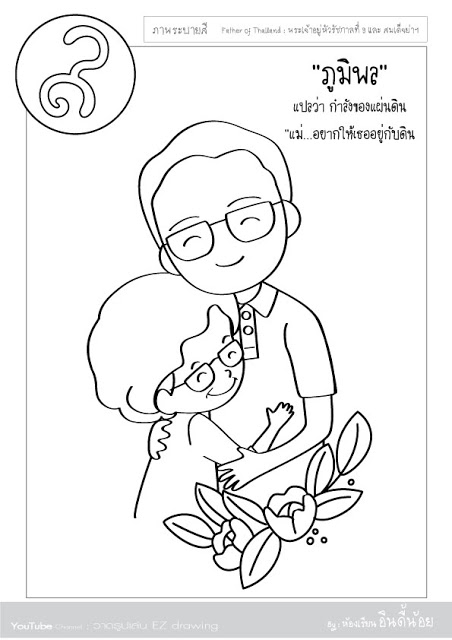 แผนการจัดประสบการณ์การเรียนรู้สำหรับเด็กปฐมวัยสาระการเรียนรู้  เรื่องราวเกี่ยวกับตัวเด็ก				 หน่วย  เล่นสร้างปัญญาชื่อกิจกรรม   กิจกรรมเคลื่อนไหวและจังหวะสาระสำคัญ	        สนามเด็กเล่นสร้างปัญญา เป็นเครื่องมือหนึ่งในการช่วยสร้างการเล่นที่สร้างสรรค์ ช่วยแก้ไขสร้างการเรียนรู้จากการเล่นให้เกิดการคิดวิเคราะห์ สร้างการมีวินัยทางสังคม มีทักษะในการช่วยเหลือตนเองในการดำเนินชีวิตประจำวัน โดยใช้สนามเด็กเล่นที่ออกแบบให้กระตุ้นพัฒนาการของสมองและร่างกาย พัฒนาการทางสังคมที่มาพร้อมปัญญาและอารมณ์  การปล่อยให้เด็กได้เล่นและเรียนรู้อย่างอิสระตามธรรมชาตินี้เอง จะช่วยพัฒนาศักยภาพสติปัญญา การเรียนรู้เรียนรู้ พัฒนาการความฉลาดทางอารมณ์ เกิดทักษะทางสังคม และเคารพกติกาการอยู่ร่วมกับผู้อื่น นั่นเพราะโอกาสทองของการพัฒนาเด็กอยู่ที่ช่วงอายุ 0-5 ปีแรกจุดประสงค์การเรียนรู้เคลื่อนไหวร่างกายได้อย่างอิสระได้ร้องเพลง และทำท่าประกอบเพลงได้ร่วมกิจกรรมกับเพื่อนได้สาระการเรียนรู้สาระที่ควรรู้การเคลื่อนไหวร่างกายตามจังหวะเพลงอย่างอิสระประสบการณ์สำคัญการเคลื่อนไหวร่างกายอยู่กับที่และการเคลื่อนไหวเคลื่อนที่วิธีการจัดกิจกรรมเด็กเคลื่อนไหวร่างกายไปรอบๆ บริเวณสนามเด็กเล่นอย่างอิสระตามจังหวะที่ครูเคาะเด็กและครูร่วมกันร้องเพลง โดยครูฝึกให้เด็กร้องเพลงตามครูทีละวรรคเด็กและครูร่วมกันร้องเพลงและทำท่าประกอบตามจินตนาการของเด็กสื่อและแหล่งเรียนรู้เครื่องเคาะจังหวัดเพลงประกอบกิจกรรมการประเมินผลสังเกตการณ์เคลื่อนไหวร่างกายสังเกตการร้องเพลงและทำท่าประกอบเพลงสังเกตการทำกิจกรรมร่วมกัน			แผนการจัดประสบการณ์การเรียนรู้สำหรับเด็กปฐมวัยสาระการเรียนรู้  เรื่องราวเกี่ยวกับตัวเด็ก				     หน่วย  เล่นสร้างปัญญาชื่อกิจกรรม   กิจกรรมเสริมประสบการณ์สาระสำคัญ	สนามเด็กเล่นสร้างปัญญา เป็นเครื่องมือหนึ่งในการช่วยสร้างการเล่นที่สร้างสรรค์ ช่วยแก้ไขสร้างการเรียนรู้จากการเล่นให้เกิดการคิดวิเคราะห์ สร้างการมีวินัยทางสังคม มีทักษะในการช่วยเหลือตนเองในการดำเนินชีวิตประจำวัน โดยใช้สนามเด็กเล่นที่ออกแบบให้กระตุ้นพัฒนาการของสมองและร่างกาย พัฒนาการทางสังคมที่มาพร้อมปัญญาและอารมณ์  การปล่อยให้เด็กได้เล่นและเรียนรู้อย่างอิสระตามธรรมชาตินี้เอง จะช่วยพัฒนาศักยภาพสติปัญญา การเรียนรู้เรียนรู้ พัฒนาการความฉลาดทางอารมณ์ เกิดทักษะทางสังคม และเคารพกติกาการอยู่ร่วมกับผู้อื่น นั่นเพราะโอกาสทองของการพัฒนาเด็กอยู่ที่ช่วงอายุ 0-5 ปีแรกจุดประสงค์การเรียนรู้บอกชื่อสนามเด็กเล่นได้ใช้สนามเด็กเล่นได้อย่างปลอดภัยประโยชน์ของสนามเด็กเล่นสาระการเรียนรู้สาระที่ควรรู้การเล่นเครื่องเล่นสนามประสบการณ์สำคัญประโยชน์ของสนามเด็กเล่นความปลอดภัยของสนามเด็กเล่นวิธีการเล่นที่ถูกต้องวิธีการจัดกิจกรรมครูสนทนากับเด็กถึงชื่อเครื่องฐานสนามเด็กเล่น เช่น ฐานสระอินจัน ฐานสระทารก ฐานค่ายกล ฐานเรือสลัดลิงครูสนทนาและแนะนำวิธีการเล่นเครื่องเล่นสนามอย่างถูกต้อง ถูกวิธีและปลอดภัย และให้เด็กเล่นสนามเด็กเล่นแต่ละฐานสื่อและแหล่งเรียนรู้บริเวณสนามเด็กเล่นสร้างปัญญาการประเมินผลสังเกตการบอกชื่อเครื่องเล่นสนามสังเกตการเล่นเครื่องเล่นสนามสังเกตการทำกิจกรรมร่วมกันแผนการจัดประสบการณ์การเรียนรู้สำหรับเด็กปฐมวัยสาระการเรียนรู้  เรื่องราวเกี่ยวกับตัวเด็ก				    หน่วย  เล่นสร้างปัญญาชื่อกิจกรรม   กิจกรรมสร้างสรรค์สาระสำคัญ 	สนามเด็กเล่นสร้างปัญญา เป็นเครื่องมือหนึ่งในการช่วยสร้างการเล่นที่สร้างสรรค์ ช่วยแก้ไขสร้างการเรียนรู้จากการเล่นให้เกิดการคิดวิเคราะห์ สร้างการมีวินัยทางสังคม มีทักษะในการช่วยเหลือตนเองในการดำเนินชีวิตประจำวัน โดยใช้สนามเด็กเล่นที่ออกแบบให้กระตุ้นพัฒนาการของสมองและร่างกาย พัฒนาการทางสังคมที่มาพร้อมปัญญาและอารมณ์  การปล่อยให้เด็กได้เล่นและเรียนรู้อย่างอิสระตามธรรมชาตินี้เอง จะช่วยพัฒนาศักยภาพสติปัญญา การเรียนรู้เรียนรู้ พัฒนาการความฉลาดทางอารมณ์ เกิดทักษะทางสังคม และเคารพกติกาการอยู่ร่วมกับผู้อื่น นั่นเพราะโอกาสทองของการพัฒนาเด็กอยู่ที่ช่วงอายุ 0-5 ปีแรกจุดประสงค์การเรียนรู้ปั้นดิน ปั้นทราย เป็นรูปทรงต่างๆ ได้ระบายสีรูปสนามเด็กเล่นสร้างปัญญาได้สาระการเรียนรู้สาระที่ควรรู้การปั้นดิน ปั้นทรายระบายสี  ประสบการณ์สำคัญการชื่นชมและสร้างสรรค์สิ่งสวยงามการปั้นดิน ปั้นทราย และการประดิษฐ์ต่างวิธีการจัดกิจกรรมเด็กและครูร่วมกันจัดเตรียมอุปกรณ์   กระดาษ และสีเด็กลงมือปฏิบัติจนครบกิจกรรมเด็กนำเสนอผลงาน สื่อและแหล่งเรียนรู้สนามเด็กเล่นสร้างปัญญา ฐานสระอินจัน และฐานเรือสลัดลิงใบงานสีเทียนการประเมินผลสังเกตการปั้นดิน ปั้นทรายสังเกตการระบายสีรูปภาพเครื่องเล่นสนามแผนการจัดประสบการณ์การเรียนรู้สำหรับเด็กปฐมวัยสาระการเรียนรู้  เรื่องราวเกี่ยวกับตัวเด็ก				 หน่วย  เล่นสร้างปัญญาชื่อกิจกรรม   กิจกรรมเสรีสาระสำคัญ	  สนามเด็กเล่นสร้างปัญญา เป็นเครื่องมือหนึ่งในการช่วยสร้างการเล่นที่สร้างสรรค์ ช่วยแก้ไขสร้างการเรียนรู้จากการเล่นให้เกิดการคิดวิเคราะห์ สร้างการมีวินัยทางสังคม มีทักษะในการช่วยเหลือตนเองในการดำเนินชีวิตประจำวัน โดยใช้สนามเด็กเล่นที่ออกแบบให้กระตุ้นพัฒนาการของสมองและร่างกาย พัฒนาการทางสังคมที่มาพร้อมปัญญาและอารมณ์  การปล่อยให้เด็กได้เล่นและเรียนรู้อย่างอิสระตามธรรมชาตินี้เอง จะช่วยพัฒนาศักยภาพสติปัญญา การเรียนรู้เรียนรู้ พัฒนาการความฉลาดทางอารมณ์ เกิดทักษะทางสังคม และเคารพกติกาการอยู่ร่วมกับผู้อื่น นั่นเพราะโอกาสทองของการพัฒนาเด็กอยู่ที่ช่วงอายุ 0-5 ปีแรกจุดประสงค์การเรียนรู้เปิดโอกาสให้เด็กได้สังเกตสำรวจ ทดลอง ค้นคว้า คิดแก้ปัญหาในการเล่นเป็นกลุ่ม เกิดจินตนาการมีความคิดสร้างสรรค์ และมีความรับผิดชอบต่องานและสิ่งที่ตนเล่นได้รับประสบการณ์ตรง ทำให้ใช้ภาษาสุภาพ แบ่งปันผู้อื่นและรู้จักอดทนรอคอยส่งเสริมพัฒนาการที่ 4 ด้านสาระการเรียนรู้สาระที่ควรรู้การเล่นตามมุมประสบการณ์ต่าง ๆ จะช่วยพัฒนาความคิดและจินตนาการของเด็กควบคู่ไปกับความรับผิดชอบการรอคอยการแบ่งปันและการอยู่ร่วมกัน เพื่อพัฒนาการเข้าสู่สังคม ประสบการณ์สำคัญ ช่วยพัฒนาความคิดและจินตนาการของเด็กควบคู่ไปกับการรับผิดชอบ การเล่นกรับการแก้ไขปัญหาวิธีการจัดกิจกรรมครูแนะนำการปฏิบัติในการเล่นตามมุมตามข้อตกลงให้เด็กเลือกเล่นศูนย์กิจกรรมตามความสนใจครูจัดเตรียมงานให้ตรงกับหน่วยการเรียนหลังเลิกเล่นให้ทำความสะอาดอุปกรณ์พร้อมกับเก็บของเข้าที่ให้เรียบร้อยดูสวยงามสื่อและแหล่งเรียนรู้อุปกรณ์ต่าง ๆที่จัดเตรียมไว้สนามเด็กเล่นสร้างปัญญา  การประเมินผลสังเกตพฤติกรรมการแสดงออกอ่อนและหลังการเข้าตามมุมประสบการณ์แผนการจัดประสบการณ์การเรียนรู้สำหรับเด็กปฐมวัยสาระการเรียนรู้  เรื่องราวเกี่ยวกับตัวเด็ก				 หน่วย  เล่นสร้างปัญญาชื่อกิจกรรม   กิจกรรมกลางแจ้งสาระสำคัญ 	สนามเด็กเล่นสร้างปัญญา เป็นเครื่องมือหนึ่งในการช่วยสร้างการเล่นที่สร้างสรรค์ ช่วยแก้ไขสร้างการเรียนรู้จากการเล่นให้เกิดการคิดวิเคราะห์ สร้างการมีวินัยทางสังคม มีทักษะในการช่วยเหลือตนเองในการดำเนินชีวิตประจำวัน โดยใช้สนามเด็กเล่นที่ออกแบบให้กระตุ้นพัฒนาการของสมองและร่างกาย พัฒนาการทางสังคมที่มาพร้อมปัญญาและอารมณ์  การปล่อยให้เด็กได้เล่นและเรียนรู้อย่างอิสระตามธรรมชาตินี้เอง จะช่วยพัฒนาศักยภาพสติปัญญา การเรียนรู้เรียนรู้ พัฒนาการความฉลาดทางอารมณ์ เกิดทักษะทางสังคม และเคารพกติกาการอยู่ร่วมกับผู้อื่น นั่นเพราะโอกาสทองของการพัฒนาเด็กอยู่ที่ช่วงอายุ 0-5 ปีแรกจุดประสงค์การเรียนรู้ใช้กล้ามเนื้อใหญ่-เล็กได้ใช้สนามเด็กเล่นในการออกกำลังกาย การทดสอบสมรรถภาพเด็ก การเล่นเกมกลางแจ้งเล่นเครื่องเล่นสนามได้อย่างปลอดภัยและถูกวิธีสาระการเรียนรู้สาระที่ควรรู้การเล่นเครื่องเล่นสนาม ประสบการณ์สำคัญการแก้ปัญญาในการเล่นการเล่นเครื่องเล่นสนามวิธีการจัดกิจกรรมครูให้ตัวแทนเด็กออกมาเล่นสนามที่ถูกวิธีให้เพื่อนๆ ได้ดูเด็กเล่นเครื่องเล่นสนามอย่างอิสระตามความสนใจของเด็กครูดูแลการเล่นสนามเด็กเล่นอย่างอิสระตามความสนใจของเด็กเด็กทำความสะอาดร่างกายก่อนขึ้นห้องเรียนสื่อและแหล่งเรียนรู้สนามเด็กเล่นสร้างปัญญา  การประเมินผลสังเกตการใช้กล้ามเนื้อใหญ่- เล็กสังเกตการเล่นเครื่องเล่นสนามแผนการจัดประสบการณ์การเรียนรู้สำหรับเด็กปฐมวัยสาระการเรียนรู้  เรื่องราวเกี่ยวกับตัวเด็ก				 หน่วย  เล่นสร้างปัญญาชื่อกิจกรรม   กิจกรรมเกมการศึกษาสาระสำคัญ	  สนามเด็กเล่นสร้างปัญญา เป็นเครื่องมือหนึ่งในการช่วยสร้างการเล่นที่สร้างสรรค์ ช่วยแก้ไขสร้างการเรียนรู้จากการเล่นให้เกิดการคิดวิเคราะห์ สร้างการมีวินัยทางสังคม มีทักษะในการช่วยเหลือตนเองในการดำเนินชีวิตประจำวัน โดยใช้สนามเด็กเล่นที่ออกแบบให้กระตุ้นพัฒนาการของสมองและร่างกาย พัฒนาการทางสังคมที่มาพร้อมปัญญาและอารมณ์  การปล่อยให้เด็กได้เล่นและเรียนรู้อย่างอิสระตามธรรมชาตินี้เอง จะช่วยพัฒนาศักยภาพสติปัญญา การเรียนรู้เรียนรู้ พัฒนาการความฉลาดทางอารมณ์ เกิดทักษะทางสังคม และเคารพกติกาการอยู่ร่วมกับผู้อื่น นั่นเพราะโอกาสทองของการพัฒนาเด็กอยู่ที่ช่วงอายุ 0-5 ปีแรกจุดประสงค์การเรียนรู้ใช้ธรรมชาติในการสร้างกิจกรรมให้กับเด็ก เด็กได้เรียนรู้ผ่านธรรมชาติสาระการเรียนรู้สาระที่ควรรู้เล่นเกมการศึกษาจากวัสดุธรรมชาติ เช่น จับคู่ก้อนหิน จับคู่ขนาดของใบไม้  เรียงถ้วนทราย กรอกน้ำใสขวด จับคู่ดอกไม้ประสบการณ์สำคัญการจับคู่ จำแนก และการจัดกลุ่มการวางแผนการตัดสินใจและลงมือปฏิบัติการแก้ไขปัญหาในการเล่นการเล่นและการทำงานร่วมกับผู้อื่นวิธีการจัดกิจกรรมครูแนะนำการเล่นเกมภาพตัดต่อการเล่นเครื่องเล่นสนามเด็กเลือกเล่นเกมตามความสนใจขณะเด็กเล่นเกมครูดูและให้คำแนะนำในการเล่นอย่างใกล้ชิดสื่อและแหล่งเรียนรู้สนามเด็กเล่นสร้างปัญญาการประเมินผลสังเกตการณ์เล่น กิจกรรมประจำวันสนามเด็กเล่นสร้างปัญญาศูนย์พัฒนาเด็กเล็กองค์การบริหารส่วนตำบลบ้านหาดหมายเหตุ  กิจกรรมการเปลี่ยนแปลงตามความเหมาะสม วันเวลาฐานการเรียนรู้กิจกรรมจันทร์เวลา 09.00 น. -10.00 น.รอบสนามเด็กเล่นกิจกรรมเต้นประกอบเพลงกิจกรรมออกกำลังกายยามเช้าอังคารเวลา 09.00 น. -10.00 น.ฐานเรือสลัดลิง   กิจกรรมบทบาทสมมติ กิจกรรมเล่านิทาน กิจกรรมทำอาหารกิจกรรมทำขนมไทยกิจกรรมจับคู่กิจกรรมศิลปะพุธเวลา 09.00 น. – 10.00 น.ฐานสระอินจัน    กิจกรรมเล่นทราย ปั้นทรายกิจกรรมเล่นดิน ปั้นดินกิจกรรมเล่นดินผสมทรายพฤหัสบดีเวลา 09.00 น. – 10.00 น.ฐานค่ายกล       กิจกรรมปีนเชือก กิจกรรมโหนเชือก ศุกร์เวลา 09.00 น. – 10.00 น.ฐานสระทารกกิจกรรมเล่นน้ำผ่อนคลายความเครียด กิจกรรมการป้องกันการจมน้ำกิจกรรมความรู้เกี่ยวกับน้ำ